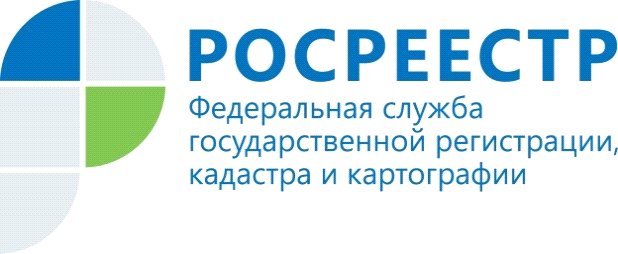 Министерство строительства Красноярского края определено уполномоченным органом по реализации проекта «Земля для стройки»В Красноярском крае Министерство строительства Красноярского края определено Уполномоченным органом по реализации проекта «Земля для стройки», т.е. вышеуказанный орган исполнительной власти будет осуществлять полномочия по направлению сведений о земельных участках/территорий, которые возможно вовлечь в оборот для целей жилищного строительства, для размещения их на публичной кадастровой карте, а также обработку информации, полученной от лиц, заинтересованных в предоставлении земельных участков для жилищного строительства.                      Проект «Земля для стройки» позволит лицам, заинтересованным в предоставлении земельных участков, в режиме онлайн выбрать посредством публичной кадастровой карты интересующие земельные участки. Следующим шагом является направление заинтересованным лицом                      посредством сервиса «Земля для стройки» информацию о себе в уполномоченный орган, который определяет статус собственности участка (федеральная, региональная, муниципальная, неразграниченная собственность) и в зависимости от этого распределяет заявку.После проходит электронный аукцион, по итогам которого победитель оформляет право на конкретный участок. В завершение уполномоченный орган направляет в Федеральную кадастровую палату обновленные сведения, чтобы уточнить на публичной кадастровой карте информацию о земельных участках, которые возможно вовлечь в жилищное строительство.«Проект «Земля для стройки» на сегодняшний день реализуется во многих субъектах РФ, Красноярский край не является исключением. Реализация данного проекта позволит удаленно заинтересованным лицам в режиме онлайн выбрать земельные участки для строительства жилья, а также оформить на них права» - отметила руководитель Управления Росреестра по Красноярскому краю Татьяна Голдобина.Материалы подготовлены Управлением Росреестра по Красноярскому краюКонтакты для СМИ:тел.: (391)2-226-756е-mail: pressa@r24.rosreestr.ru«ВКонтакте» http://vk.com/to24.rosreestr«Instagram»:rosreestr_krsk24